Извещение № 22000035480000000059ОпубликованоВерсия 1. Актуальная, от 30.11.2023Дата создания30.11.2023 15:20 (МСК+4)Дата публикации30.11.2023 15:23 (МСК+4)Дата изменения30.11.2023 15:23 (МСК+4)Основные сведения об извещенииВид торговАренда и продажа земельных участков Земельный кодекс Российской Федерации Форма проведенияСообщение о предоставлении (реализации)Наименование процедурыпредварительное согласование предоставления в аренду земельного участкаОрганизатор торговКод организации2200003548ОКФС14Публично-правовое образованиеОрджоникидзевский район Республики ХакасияПолное наименованиеУПРАВЛЕНИЕ МУНИЦИПАЛЬНОГО ИМУЩЕСТВА АДМИНИСТРАЦИИ ОРДЖОНИКИДЗЕВСКОГО РАЙОНА РЕСПУБЛИКИ ХАКАСИЯСокращенное наименованиеОРДЖОНИКИДЗЕВСКОЕ УМИИНН1908000060КПП190801001ОГРН1031900880373Юридический адрес655250, РЕСПУБЛИКА ХАКАСИЯ,РАЙОН ОРДЖОНИКИДЗЕВСКИЙ,ПОСЕЛОК КОПЬЕВО,УЛИЦА КИРОВА д. ДОМ 16, корп. ----, кв. ---Фактический/почтовый адрес655250, РЕСПУБЛИКА ХАКАСИЯ,РАЙОН ОРДЖОНИКИДЗЕВСКИЙ,ПОСЕЛОК КОПЬЕВО,УЛИЦА КИРОВА д. ДОМ 16Контактное лицоАНАНЬЕВА ОЛЬГА МИХАЙЛОВНАТелефон83903621191Адрес электронной почтыumi_ordgo@mail.ruСведения о правообладателе/инициаторе торговОрганизатор торгов является правообладателем имуществаКод организации2200003548ОКФС14Публично-правовое образованиеОрджоникидзевский район Республики ХакасияПолное наименованиеУПРАВЛЕНИЕ МУНИЦИПАЛЬНОГО ИМУЩЕСТВА АДМИНИСТРАЦИИ ОРДЖОНИКИДЗЕВСКОГО РАЙОНА РЕСПУБЛИКИ ХАКАСИЯИНН1908000060КПП190801001ОГРН1031900880373Юридический адрес655250, РЕСПУБЛИКА ХАКАСИЯ,РАЙОН ОРДЖОНИКИДЗЕВСКИЙ,ПОСЕЛОК КОПЬЕВО,УЛИЦА КИРОВА д. ДОМ 16, корп. ----, кв. ---Фактический/почтовый адрес655250, РЕСПУБЛИКА ХАКАСИЯ,РАЙОН ОРДЖОНИКИДЗЕВСКИЙ,ПОСЕЛОК КОПЬЕВО,УЛИЦА КИРОВА д. ДОМ 16Информация о лотахСВЕРНУТЬ ВСЕ ЛОТЫЛот 1Опубликованпредварительное согласование предоставления в аренду земельного участкаОсновная информацияПредмет торгов (наименование лота)предварительное согласование предоставления в аренду земельного участкаИнформация о праве граждан или крестьянских (фермерских) хозяйств, заинтересованных в предоставлении земельного участка, подавать заявления о намерении участвовать в аукционе по продаже земельного участка или аукционе на право заключения договора аренды земельного участкаОписание лотапредварительное согласование предоставления земельного участка, местоположением: Российская Федерация, Республика Хакасия, Орджоникидзевский район, территория Копьевского сельсовета, 7,4 км на северо-восток от с. Копьево, площадью 974 292 кв. м, разрешенное использование – скотоводствоСубъект местонахождения имуществаРеспублика ХакасияМестонахождение имуществаРесп Хакасия Орджоникидзевский район, территория Копьевского сельсовета, 7,4 км на северо-восток от с. КопьевоКатегория объектаЗемли сельскохозяйственного назначенияФорма собственностиГосударственная собственность (неразграниченная)Цель предоставления земельного участкаскотоводство Для гражданДля крестьянских (фермерских) хозяйствАдрес и время приема граждан для ознакомления со схемой расположения земельного участка, в соответствии с которой предстоит образовать земельный участок, если данная схема представлена на бумажном носителеЗаявления подаются или направляются в уполномоченный орган заинтересованными лицами по их выбору лично (в рабочие дни с 8.00 до 12.00 час и с 13.00 до 16.00 час) или посредством почтовой связи по адресу: 655250, Республика Хакасия, Орджоникидзевский район, п. Копьево, ул. Кирова, 16, Управление муниципального имущества, по предварительному согласованию ХарактеристикиКадастровый номер земельного участка19:08:000000:700 Регистрационный номер ЕГРОКН- Площадь земельного участка974 292 м2Вид разрешённого использования земельного участкаСкотоводство Информация о сведениях из единых государственных реестровЕдиный государственный реестр объектов культурного наследия (памятников истории и культуры) народов Российской Федерации—Изображения лота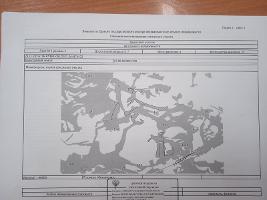 Лот 2Опубликованпредварительное согласование предоставления в аренду земельного участкаОсновная информацияПредмет торгов (наименование лота)предварительное согласование предоставления в аренду земельного участкаИнформация о праве граждан или крестьянских (фермерских) хозяйств, заинтересованных в предоставлении земельного участка, подавать заявления о намерении участвовать в аукционе по продаже земельного участка или аукционе на право заключения договора аренды земельного участкаОписание лотапредварительное согласование предоставления земельного участка, местоположением: Российская Федерация, Республика Хакасия, Орджоникидзевский Муниципальный район, Приисковый сельсовет, поселок Главстан, западнее земельного участка с кадастровым номером 19:08:020201:1, кадастровый квартал 19:08:020201:ЗУ1, площадью 1500 кв. м, разрешенное использование – для индивидуального жилищного строительстваСубъект местонахождения имуществаРеспублика ХакасияМестонахождение имуществаРесп Хакасия Орджоникидзевский Муниципальный район, Приисковый сельсовет, поселок ГлавстанКатегория объектаЗемли населенных пунктовФорма собственностиГосударственная собственность (неразграниченная)Цель предоставления земельного участкадля индивидуального жилищного строительства Для гражданДля крестьянских (фермерских) хозяйствАдрес и время приема граждан для ознакомления со схемой расположения земельного участка, в соответствии с которой предстоит образовать земельный участок, если данная схема представлена на бумажном носителеЗаявления подаются или направляются в уполномоченный орган заинтересованными лицами по их выбору лично (в рабочие дни с 8.00 до 12.00 час и с 13.00 до 16.00 час) или посредством почтовой связи по адресу: 655250, Республика Хакасия, Орджоникидзевский район, п. Копьево, ул. Кирова, 16, Управление муниципального имущества, по предварительному согласованию ХарактеристикиКадастровый номер земельного участка19:08:020201:ЗУ1 Регистрационный номер ЕГРОКН- Площадь земельного участка1 500 м2Вид разрешённого использования земельного участкаДля индивидуального жилищного строительства Информация о сведениях из единых государственных реестровЕдиный государственный реестр объектов культурного наследия (памятников истории и культуры) народов Российской Федерации—Изображения лота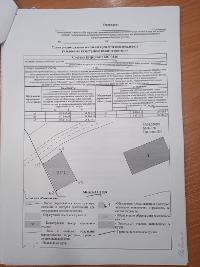 Лот 3Опубликованпредварительное согласование предоставления в аренду земельного участкаОсновная информацияПредмет торгов (наименование лота)предварительное согласование предоставления в аренду земельного участкаИнформация о праве граждан или крестьянских (фермерских) хозяйств, заинтересованных в предоставлении земельного участка, подавать заявления о намерении участвовать в аукционе по продаже земельного участка или аукционе на право заключения договора аренды земельного участкаОписание лотапредварительное согласование предоставления в аренду земельного участка, местоположением: Российская Федерация, Республика Хакасия, Орджоникидзевский Муниципальный район, Приисковый сельсовет, поселок Главстан, западнее земельного участка с кадастровым номером 19:08:020201:1, кадастровый квартал 19:08:020201:ЗУ2, площадью 1500 кв. м, разрешенное использование – для индивидуального жилищного строительстваСубъект местонахождения имуществаРеспублика ХакасияМестонахождение имуществаРесп Хакасия Орджоникидзевский Муниципальный район, Приисковый сельсовет, поселок ГлавстанКатегория объектаЗемли населенных пунктовФорма собственностиГосударственная собственность (неразграниченная)Цель предоставления земельного участкадля индивидуального жилищного строительства Для гражданДля крестьянских (фермерских) хозяйствАдрес и время приема граждан для ознакомления со схемой расположения земельного участка, в соответствии с которой предстоит образовать земельный участок, если данная схема представлена на бумажном носителеЗаявления подаются или направляются в уполномоченный орган заинтересованными лицами по их выбору лично (в рабочие дни с 8.00 до 12.00 час и с 13.00 до 16.00 час) или посредством почтовой связи по адресу: 655250, Республика Хакасия, Орджоникидзевский район, п. Копьево, ул. Кирова, 16, Управление муниципального имущества, по предварительному согласованию ХарактеристикиКадастровый номер земельного участка19:08:020201:ЗУ2 Регистрационный номер ЕГРОКН- Площадь земельного участка1 500 м2Вид разрешённого использования земельного участкаДля индивидуального жилищного строительства Информация о сведениях из единых государственных реестровЕдиный государственный реестр объектов культурного наследия (памятников истории и культуры) народов Российской Федерации—Изображения лота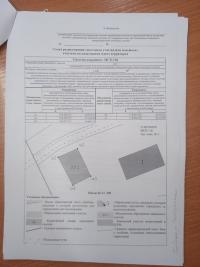 Лот 4Опубликованпредварительное согласование предоставления в аренду земельного участкаОсновная информацияПредмет торгов (наименование лота)предварительное согласование предоставления в аренду земельного участкаИнформация о праве граждан или крестьянских (фермерских) хозяйств, заинтересованных в предоставлении земельного участка, подавать заявления о намерении участвовать в аукционе по продаже земельного участка или аукционе на право заключения договора аренды земельного участкаОписание лотапредварительное согласование предоставления в аренду земельного участка, местоположением: Российская Федерация, Республика Хакасия, Орджоникидзевский Муниципальный район, Приисковый сельсовет, поселок Главстан, западнее земельного участка с кадастровым номером 19:08:020201:1, кадастровый квартал 19:08:020201:ЗУ3, площадью 1500 кв. м, разрешенное использование – для индивидуального жилищного строительстваСубъект местонахождения имуществаРеспублика ХакасияМестонахождение имуществаРесп Хакасия Орджоникидзевский Муниципальный район, Приисковый сельсовет, поселок ГлавстанКатегория объектаЗемли населенных пунктовФорма собственностиГосударственная собственность (неразграниченная)Цель предоставления земельного участкаДля индивидуального жилищного строительства Для гражданДля крестьянских (фермерских) хозяйствАдрес и время приема граждан для ознакомления со схемой расположения земельного участка, в соответствии с которой предстоит образовать земельный участок, если данная схема представлена на бумажном носителеЗаявления подаются или направляются в уполномоченный орган заинтересованными лицами по их выбору лично (в рабочие дни с 8.00 до 12.00 час и с 13.00 до 16.00 час) или посредством почтовой связи по адресу: 655250, Республика Хакасия, Орджоникидзевский район, п. Копьево, ул. Кирова, 16, Управление муниципального имущества, по предварительному согласованию ХарактеристикиКадастровый номер земельного участка19:08:020201:ЗУ3 Регистрационный номер ЕГРОКН- Площадь земельного участка1 500 м2Вид разрешённого использования земельного участкаДля индивидуального жилищного строительства Информация о сведениях из единых государственных реестровЕдиный государственный реестр объектов культурного наследия (памятников истории и культуры) народов Российской Федерации—Изображения лота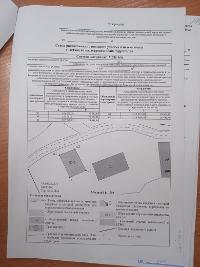 Условия проведения процедурыДата и время начала приема заявлений01.12.2023 09:00 (МСК+4)Дата и время окончания приема заявлений09.01.2024 15:00 (МСК+4)Адрес и способ подачи заявленийЗаявления подаются или направляются в уполномоченный орган заинтересованными лицами по их выбору лично (в рабочие дни с 8.00 до 12.00 час и с 13.00 до 16.00 час) или посредством почтовой связи по адресу: 655250, Республика Хакасия, Орджоникидзевский район, п. Копьево, ул. Кирова, 16, Управление муниципального имущества Документы извещенияИзвещение.pdf344.32 Кб30.11.2023Иное